Your Personal Safety Intervention Order 
Court Hearingimportant information for court usersIssued June 2021What do I need to do?You must contact us 3 business days before your hearing to help us prepare your case for court. The information you provide will ensure that we have your current contact details and that we can connect you with legal and support services to help you prepare for court.If you do not contact us before your hearing day, the court can hear your matter in your absence. How can I contact the court?To contact the court, you can:Complete the attached pre-court information form and provide it to the court where your matter is listed.Call or email the court where your matter is listed. You can find the contact details for your local court on our website www.mcv.vic.gov.au.What changes to court hearing process will affect me?The court will decide how you participate in your court hearing. In most cases, the respondent (the person the applicant is against) must take part in the court hearing in person. The protected person (the person protected by the order) can choose how they want to take part in the court hearing.The court must comply with public health directions issued by the Chief Health Officer, and this may affect how you participate in your hearing. Check the Magistrates’ Court of Victoria website for the latest advice on attending court. The court can organise a telephone interpreter to assist you. 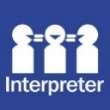 Please advise the court if you need an interpreter.Should I get legal advice?We encourage you to get legal advice before your court hearing. You can contact a private lawyer or you may be eligible for free legal advice. Please refer to the Victoria Legal Aid website for further information: www.legalaid.vic.gov.au or call 1300 792 387.Other support We encouraged you to contact the the Dispute Settlement Centre of Victoria (DSCV) before you attend court. The DSCV provides free mediation services to people involved in a PSIO application, and can help you to try to resolve your matter before going to court. For more information please visit the DSCV website www.disputes.vic.gov.au.If you are in immediate danger, call ‘000’.PSIO Pre-court information Please complete this form and return it to your local Magistrates’ Court by email or mail no later than 3 business days before your court hearing, otherwise contact your closest court.About your hearingPlease provide your hearing details if you know them. If you don’t know your hearing details, we will use your contact details to locate your hearing information.Your Contact DetailsVictoria Police Did the police apply for the personal safety intervention order?              	             Yes      No       Unsure If yes, have you spoken to the police about your upcoming hearing?      	             Yes      No       Unsure  
RepresentationDispute Settlement of Victoria Have you spoken to the Dispute Settlement Centre of Victoria about this issue?          Yes      No       UnsureYou are strongly encouraged to contact Dispute Settlement Centre of Victoria before your court hearing.SupportDo you need an interpreter at the hearing?						    Yes      No   

If yes, what type of interpreter do you need? (e.g. Vietnamese, AUSLAN)     _______________________________The court can give you an interpreter if you ask for one. This is a free service. If the other person involved also needs an interpreter, the court will make sure their interpreter is different to yours.Are you, or someone involved in your court hearing lesbian, gay, bisexual, trans and gender diverse, intersex, queer or questioning (LGBTIQ+)?    Yes  		   No 		  Unsure	 	        I don’t want to sayWe may be able to connect LGBTIQ+ clients with services that meet the needs of LGBTIQ+ communities.If yes, unsure or I don’t want to say:
If available, would you like to speak with an LGBTIQ+ family violence practitioners	                   Yes      No   
Do you agree to the court sharing your details with selected support services?		    Yes      No   Going to your court hearing Will you be taking part in the court hearing? 				               Yes       No       Unsure(The magistrate may cancel or hear the intervention order application if you don’t take part in the hearing)How would you like to take part in your hearing? 
(The court will decide how you take part in your court hearing)
    In Person		    Online  		  Phone	           Unsure   If Online or Unsure, do you have the technology you need to take part in court online?              Yes      No    What technology do you have, for example, a computer, stable internet connection? __________________________________________________________________________________________Are you applying move your hearing to a later date?		              Yes        No       UnsureIf yes, why do you need to move your hearing date? Reasons for moving your hearing date can include waiting for legal advice or medical reasons. The court will decide if it can move your hearing - we cannot guarantee that we can move your hearing. If there is a temporary intervention order in place, this will continue until the next hearing date__________________________________________________________________________________________________________________________________________________________________________________________________________________________________________________________________________________________Please email your local court to provide evidence for the reason you are requesting an adjournment. Evidence can include a medical certificate or flight details. Case Number (if known)Court Date(Date of hearing)Court LocationI am the:     Affected Person (the person protected by the order)
                     Respondent  (the person the order has been made against)I am the:     Affected Person (the person protected by the order)
                     Respondent  (the person the order has been made against)I am the:     Affected Person (the person protected by the order)
                     Respondent  (the person the order has been made against)I am the:     Affected Person (the person protected by the order)
                     Respondent  (the person the order has been made against)Please provide the name of the other party involved in this case: ___________________________This information will help the court find your hearing details if you have not provided a case number.Please provide the name of the other party involved in this case: ___________________________This information will help the court find your hearing details if you have not provided a case number.Please provide the name of the other party involved in this case: ___________________________This information will help the court find your hearing details if you have not provided a case number.Please provide the name of the other party involved in this case: ___________________________This information will help the court find your hearing details if you have not provided a case number.Name:DOB:Preferred Name:Phone My number is confidential My number is confidentialEmail My email is confidential My email is confidentialAddress My address is confidential My address is confidentialSuburb      Postcode      The safest way to contact me is by:     Phone        Email            Mail     If the court is contacting you by phone, this will occur between 9am and 5pm Monday to FridayThe safest way to contact me is by:     Phone        Email            Mail     If the court is contacting you by phone, this will occur between 9am and 5pm Monday to FridayThe safest way to contact me is by:     Phone        Email            Mail     If the court is contacting you by phone, this will occur between 9am and 5pm Monday to FridayThe safest way to contact me is by:     Phone        Email            Mail     If the court is contacting you by phone, this will occur between 9am and 5pm Monday to FridayThe safest way to contact me is by:     Phone        Email            Mail     If the court is contacting you by phone, this will occur between 9am and 5pm Monday to FridayIs a lawyer helping you with this matter?Is a lawyer helping you with this matter?YesNoIf yes, please provide their details: Name:   Name:   Law firm: Law firm: If the matter cannot be finalised on this date it will be adjourned to a later dateIf the matter cannot be finalised on this date it will be adjourned to a later dateIf the matter cannot be finalised on this date it will be adjourned to a later dateI am the affected person and I want an intervention order                          Yes          No                          Yes          NoI am the respondent and I want the court to know: I want my hearing adjourned. I understand any orders in place will continue to the new date I want my hearing adjourned. I understand any orders in place will continue to the new date   Yes          NoIf yes, are you contesting the order?    Yes       No      Other reason for adjournment:        If yes, are you contesting the order?    Yes       No      Other reason for adjournment:        If yes, are you contesting the order?    Yes       No      Other reason for adjournment:        I accept a Final Intervention Order being made with the same conditions as the Interim Order and will not be attending the court hearingI accept a Final Intervention Order being made with the same conditions as the Interim Order and will not be attending the court hearing  Yes          No